Práctica: Lo contrarioInstrucciones: Lee las oraciones en voz alta.  Tú compañero/a necesita decir lo contrario.  Luego, escribe lo que dice tu compañero/a.  (Hint: If you can’t think of an antonym, simply say they are not or do not do what your compañero said.)MODELO:  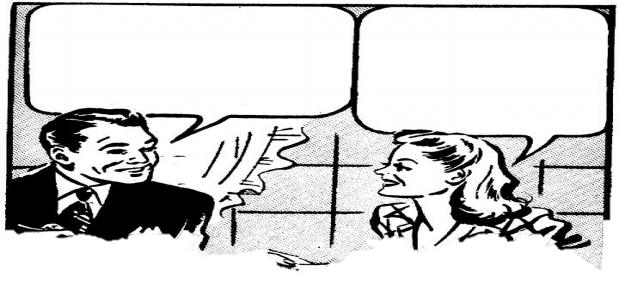  Guillermo es moreno.  ____________________________________________________________________________________________________Emilia y Eva son feas.  	____________________________________________________________________________________________________Yerko lleva una falda.	____________________________________________________________________________________________________Úrsula es interesante. 	____________________________________________________________________________________________________El perro de Gabriela es gordo.  ___________________________________________________________________________________________El maestro no es fuerte.  	_________________________________________________________________________________________________Patricio tiene el pelo corto.  ______________________________________________________________________________________________A Pedro le gusta trabajar.  ________________________________________________________________________________________________A Julieta le gusta llevar vestidos.  ________________________________________________________________________________________Práctica: Lo contrarioInstrucciones: Lee las oraciones en voz alta.  Tú compañero/a necesita decir lo contrario.  Luego, escribe lo que dice tu compañero/a.  (Hint: If you can’t think of an antonym, simply say they are not or do not do what your compañero said.)MODELO:  Miguel es perezoso.  	____________________________________________________________________________________________________Héctor y Óscar son buenos. _______________________________________________________________________________________________La maestra lleva pantalones.	________________________________________________________________________________________Olga tiene los ojos azules.  ________________________________________________________________________________________________Elena tiene el pelo largo.  _________________________________________________________________________________________________El elefante es pequeño.  ___________________________________________________________________________________________________El gato de Felipe es trabajador.  __________________________________________________________________________________________A María le gusta nadar.  ___________________________________________________________________________________________________A Andrés le gusta llevar camisas.  _______________________________________________________________________________________